Bewijs accreditatie voor opleiding, bij – en nascholing1,5- daagse Basistraining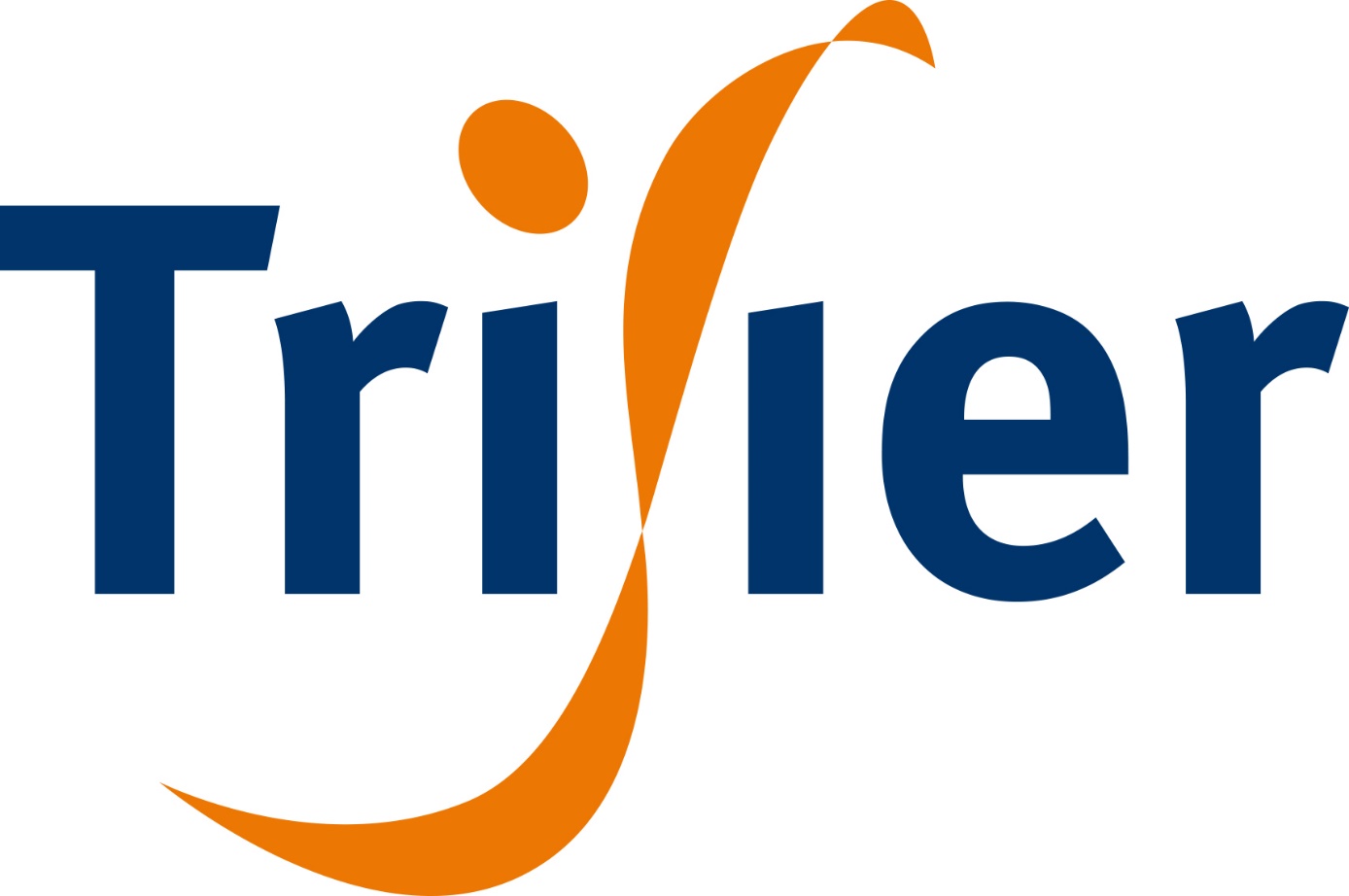 Juli  2020Trifier Opgemaakt door Anja BrouwersInhoudsopgaveVoorlichtingsmateriaal en/ of opleidingsbrochureProgramma van de training en informatiemateriaalCompetentie en/ of leerdoel omschrijvingBronnen informatiemateriaalEvaluatieformulierDeelnemerslijstInformatie van de trainersVoorlichtingsmateriaal en/ of opleidingsbrochure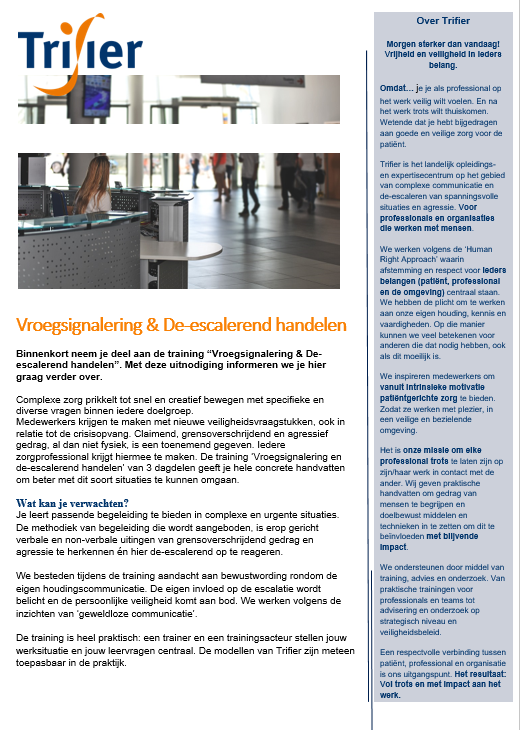 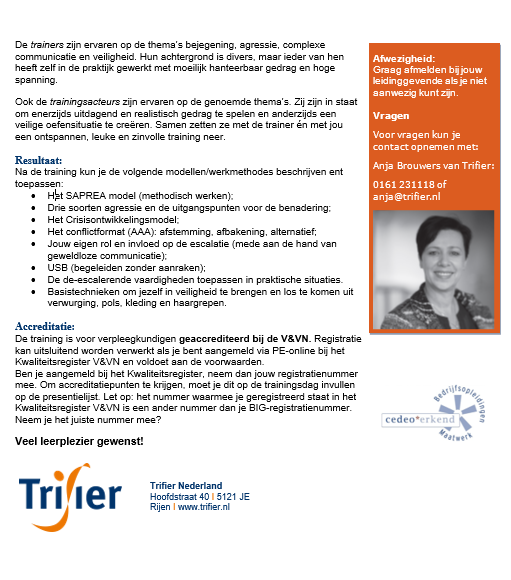 Programma en onderdelen van de training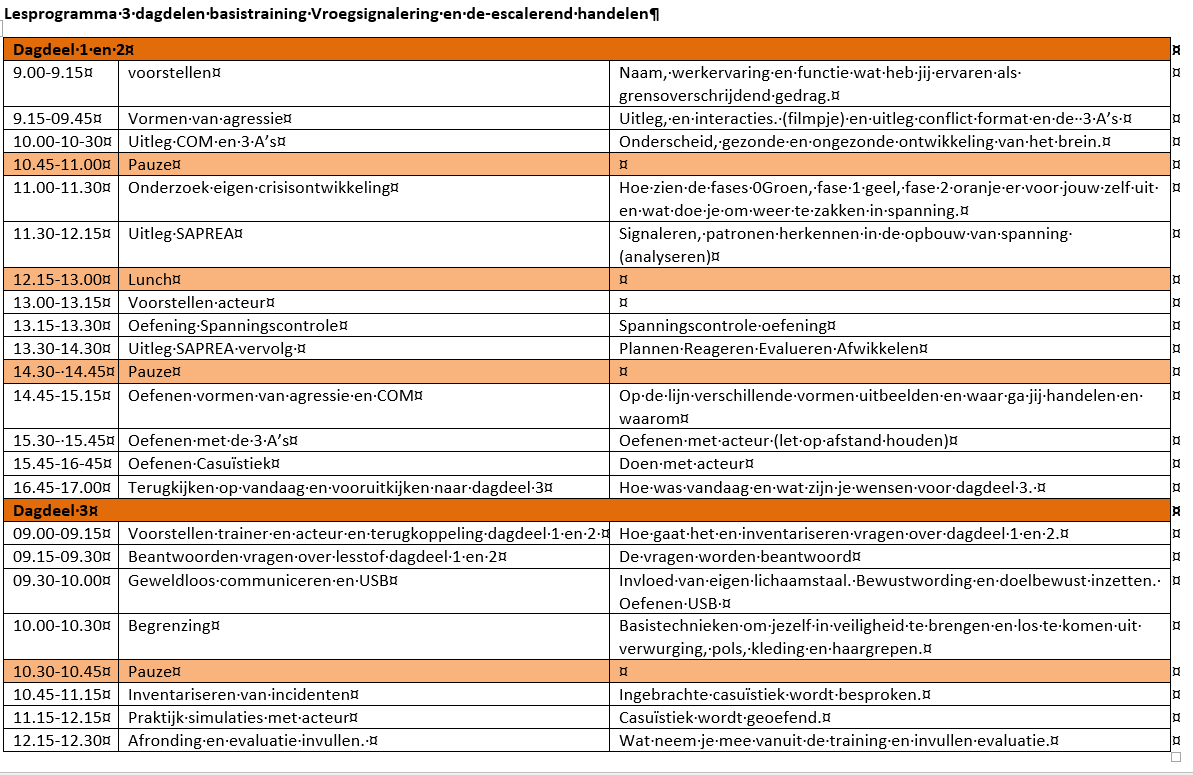 Programma onderdelen:Crisisontwikkelingsplannen; Handvatten krijgen voor het anders kijken naar en denken over conflicten en als lastig ervaren cliënten; onderkennen van persoonlijke vaardigheidstekorten en daar op een positieve manier mee leren omgaan tijdens conflicten; Nieuwe (succesvolle) vaardigheden aanleren om een conflict te hanteren, afgestemd op de individuele medewerker; bewust worden van de eigen houdingscommunicatie en het effect van die houdingscommunicatie op de ander; onderkennen dat agressie niet met agressie kan worden bestreden; VroegsignaleringSAPREA model : Signaleren, Analyseren, Plannen, Reageren, Evalueren en Afwikkelen; Fysieke preventie en weerbaarheid welke de relatie met de cliënt niet onnodig  schaden Competentie en/ of leerdoel omschrijvingDe algemene doelen van de training zijn;nieuwe (succesvolle) vaardigheden aanleren om een conflict te hanteren, afgestemd op de individuele medewerker; handvatten krijgen voor het anders kijken naar en denken over conflicten en als lastig ervaren cliënten; toepassen van verbaal judo;onderkennen dat agressie niet met agressie kan worden bestreden; onderkennen van persoonlijke vaardigheidstekorten en daar op een positieve manier mee leren omgaan tijdens conflicten; bewust worden van de eigen houdingscommunicatie en het effect van die houdingscommunicatie op de ander; teamgericht leren ingrijpen, volgens vaste rolverdeling;leren krijgen en geven van feedback met betrekking tot conflicten en agressie; het in teamverband blijven communiceren in psychisch zware omstandigheden;veiligheid voor medewerker, cliënt en cliëntengroep kunnen vormgeven.De training van 3 dagdelen heeft als doel de deelnemers te trainen in hun omgang met cliënten  voor, tijdens en na escalerende situaties. Centraal hierin staat de cliënt. Vanuit de inzichten vanuit de geweldloze communicatie wordt de deelnemer getraind om op een verantwoorde wijze te de–escaleren. De deelnemer leert technieken doelmatig en doeltreffend toe te passen op het aansluitende agressieniveau. Dit heeft als doel de regie over de situatie te houden en de begeleidingsrelatie continueren. Concreet houdt dit in dat deelnemers leren hun assertieve houding en interventie gecontroleerd inbrengen op het niveau dat aansluit bij de fase zoals die waarneembaar is in het gedrag van de cliënt.De deelnemer verwerft  de elementaire uitgangspunten van communicatie in conflictsituaties en ontwikkeld zijn of haar vaardigheden d.m.v. praktijksimulatie. Ze krijgen inzicht in hun reactie-, omgangs- en communicatiepatronen in relatie tot de cliënten ten aanzien van conflicten en agressie.  Bronnen informatiemateriaal1. 	Baart, A. (2001), ‘Een theorie van de presentie’, Utrecht: Lemma2.   	Bakker, CB. En Bakker-Rabdau, MK (1980). ‘Verboden toegang.’ De Nederlandsche    Boekhandel, Antwerpen. Bakhtin (1986) ‘Speech genres and other late essays’.  Berkowitz, L. (1990) On the formation and regulation of anger and aggression: A cognitive-neoassociationistic analysis. American Psychologist, Vol 45(4), Apr 1990, 494-503 Borgesius, H.E. (2010), ‘Intensive Care in de GGZ, op weg naar veldnormen’, GGZ NederlandBuijssen, H. (2002) De klap te boven: zelfhulp en opvang bij traumatische gebeurtenissen Elsevier Gezondheidszorg, MaarssenBuijssen, H. (2002). Traumatische ervaringen van verpleegkundigen: Als je beroep een nachtmerrie wordt…. Elsevier gezondheidszorg, MaarssenDijkers, M. (2007) Traumatische ervaringen op het werk…..hoe verder? Een kwalitatief onderzoek naar opvangmethoden Masterthesis Zorgmanagement Erasmus Universiteit RotterdamDobbelhoff, M.. 2000. Posttraumatischs Stress Stoornis, daar heb je toch geen last van? [scriptie] Twenteborg Ziekenhuis Almelo.Dollard, John; Miller, Neal E.; Doob, Leonard W.; Mowrer, O. H.; Sears, Robert R. (1939) Frustration and aggression. New Haven, CT, US: Yale University PressEmmerik AA van, Kamphuis JH, Hulsbosch AM, Emmelkamp PM (2002), Single session debriefing after psychological trauma: a meta-analysis. Lancet 360(9335):766-771 Erikson, E., (1950) Childhood and Society, New York, W. W. Norton and CoFluttert, F.A.J., Meijel, B. van, & Winter, C.P. de. (2002). ‘Preventive approach of violence due to psychoses. De forensic application of the protocol for relapse prevention of psychosis in patients with schizophrenia’. Masterstudy, Nursing Science Department, University Utrecht. Fluttert FA, van Meijel B, Nijman H, Bjørkly S, Grypdonck M. (2010) ‘Preventing aggressive incidents and seclusions in forensic care by means of the 'Early Recognition Method'‘ J Clin Nurs. 2010 Jun;19(11-12):1529-37. Epub 2010 Apr 5.Fluttert, F., Van Meijel,B., Webster, C., Nijman, H., Bartels, A. en Grypdonck, M., (2008)  ‘Risk Management by Early Recognition of Warning Signs in Patients in Forensic Psychiatric Care’, Archives of Psychiatric Nursing, Volume 22, Issue 4, August 2008, Pages 208-216Freud, S. (1915). Driften en hun lotgevallen, Psychoanalytische theorie 3, 31-65, Meppel:BoomGoosseff, Kyrill A. (2010), ‘Autopoeisis and meaning: a biological approach to Bakhtin’s superaddressee’ Hoogduin, C.A.L., & Hoogduin, W.A. (Red.) (2003) ‘Omgaan met moeilijke mensen. Naar een professionele aanpak’ Cure & Care Publishers, Nijmegen Janssen, Wim A. Noorthoorn, E.O. Vries W.J. de, Hutschemeakers, G.J.M. Lendemeijer, H.H.G.M Widdershoven, G.A.M. (2008) ‘The use of seclusion in the Netherlands compared to countries in and outside Europe’, International Journal of Law and Psychiatry, Volume 31, Issue 6, December 2008, Pages 463-470 Jo, E. ,Berkowitz, L. Bryant, J. Zillmann, D. (1994). Media effects: Advances in theory and research, LEA's communication series (pp. 43-60). Hillsdale, NJ, England: Lawrence Erlbaum AssociatesKaplan,Z. Iancu,I.  and Bodner. E. A Review of Psychological Debriefing After Extreme Stress Psychiatr Serv, Jun 2001; 52: 824 - 827.Kleber, R. en Mittendorff C.(2000) Opvang na schokkende gebeurtenissen Stand van zaken in het wetenschappelijk onderzoek Maandblad Geestelijke volksgezondheid, 55 (2000), p. 889-904Lendemeijer, H.H.G.M. (2000). ‘Seclusion in Psychiatry: Aspects of Decision Making’. Utrecht: Publicard Lorenz, K. (1966). On aggression. In: S.S. Brehm, S.M. Kassin & S. Fein (Eds.), Social Psychology, 388-433. Boston/New York: Houghton Mifflin Company.Maturana H R & Varela F J (1980) ‘Autopoiesis and cognition’. Reidel, Dordrecht, Holland. McNally, R. (2004) Psychological Debriefing Does Not Prevent Posttraumatic Stress Disorder Miller, WR, & Rollnick, S.(2002). ‘Motivational interviewing: Preparing people for change’ (2nd ed.). New York: Guilford Press.Miller, William R.; Benefield, R. Gayle; Tonigan, J. Scott;(1993) ‘Enhancing motivation for change in problem drinking: A controlled comparison of two therapist styles’, Journal of Consulting and Clinical Psychology, Vol 61(3), Jun 1993, 455-461Mittendorff, C. & E. Muller. 1997. Ik ben er kapot van. Over psychotrauma en de verwerking van schokkende gebeurtenissen. Boom Amsterdam.Nederlandse Patiënten Consumenten Federatie, (2006) ‘Algemene Kwaliteitscriteria De kwaliteit van de gezondheidszorg in Patiëntenperspectief’ , Utrecht, derde druk, juni 2006 Needham, I., Abderhalden, C., Halfens, R. J., Fischer, J. E. and Dassen, T. (2005), Non-somatic effects of patient aggression on nurses: a systematic review. Journal of Advanced Nursing, 49: 283–296Nijman, H.L.I., Allertz, W.F.F. en á Campo, J.M.L.G. (1995) ‘Agressie van patiënten: een onderzoek naar agressief gedrag van psychiatrische patiënten op een gesloten opnameafdeling’ Tijdschrift voor Psychiatrie 37 (1995) 4, 329 - 342Nijman, H.L.I., Campo, J.M.L.G, Ravelli, D.P., & Merckelbach, H.L.G.J. (1999). A tentative model of aggression on inpatient psychiatric wards. Psychiatric Services, 50, 832-834.Nijman, H., & Palmstierna, T. (2002). Measuring aggression with the Staff Observation Aggression Scale – revised. Acta Psychiatric Scandinavia Suppl. (412): 101-2.Nistelrooij, A. van en  Wilde R. de (2008); ‘Whole Scale Change, de wind onder de vleugels’; Kluwer, DeventerOfman, Daniel (2001) ‘Kernachtig : management van binnenuit’, Uitgeverij Scriptum \Prochaska, J. Q, & DiClemente, C. C. (1992). ´Stages of change in the modification of problem behaviors´. In M. Hersen, R. M. Eisler, & P.M. Miller (Eds.), Progress in behavior modification (pp. 184-214). Sycamore, IL: Sycamore PressRosenberg, Marschall (2006), Geweldloze Communicatie, Lemniscaat, RotterdamSande, R. van de. (2007).  ‘Het beoordelen en bewaken van acute gezondheidsrisico's.’ In Jansen, M., de Kuiper, M., Ettema, R., Sande van de, R. (Red.). De expertverpleegkundige, basis principes voor Advanced nursing practice. Houten: Bohn Stafleu van Loghum.Schreuder, B.J.N. (2003). Psychotrauma, de psychobiologie van schokkende ervaringen. Koninklijke Van Gorcum BV, Assen.Stringer, B. Welleman, R. Berkheij, E. Keppel, P. Kleve J. (2009)  ‘De eerste vijf minuten: het halve werk’ Eindverslag project Vermindering dwangtoepassingen 2007-2008 , GGZ InGeest 2009Waal, F. de. (2005). De aap in ons. Waarom we zijn wie we zijn? Amsterdam/Antwerpen: Contact. Watzlawick, P and Beavin, J. (1967) ‘Some Formal Aspects of Communication’ , American Behavioral Scientist 1967 10: 4Watzlawick, P., Beavin, J. en Jackson, D, (1991) vierde druk, ‘De pragmatische aspecten van de menselijke communicatie’, Bohn Stafleu van Loghum, Houten Wassink, M. en Wilde G de, (2009) ‘dwang en drang in de psychiatrie, een verkenning’,  Eindrapportage LPGGz Willemse, J., (2010), ‘Anders kijken, theorie en praktijk van de systeembenadering’ Bohn Stafleu van Loghum, Houten Wilken en den Hollander(2003), ‘Psychosociale rehabilitatie, een integrale benadering’. Evaluatieformulier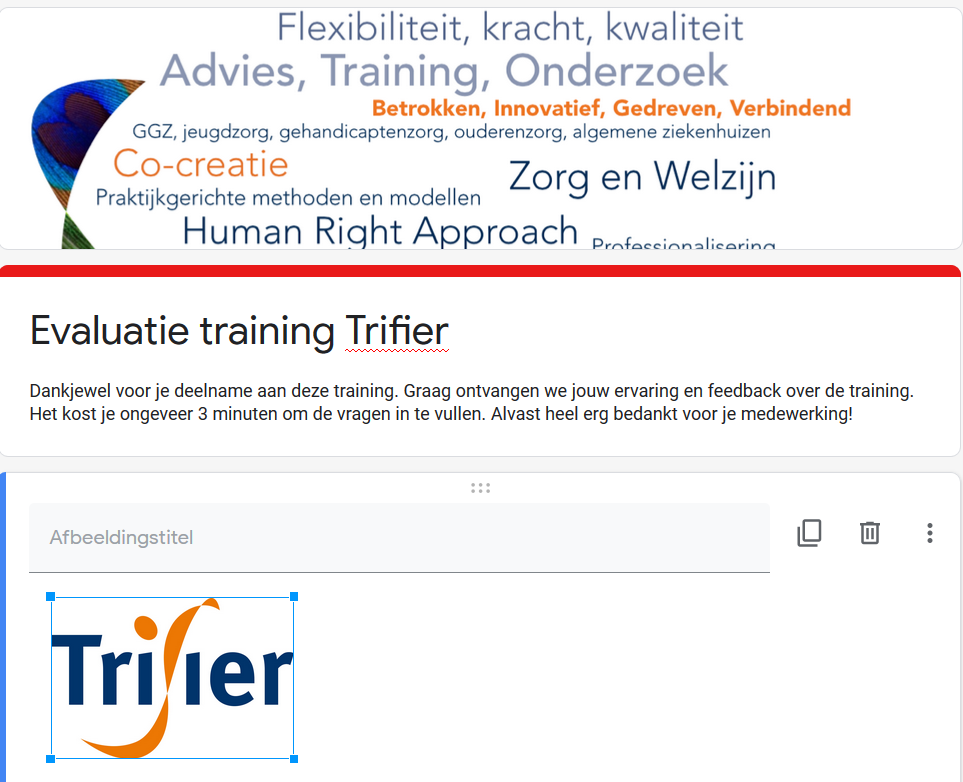 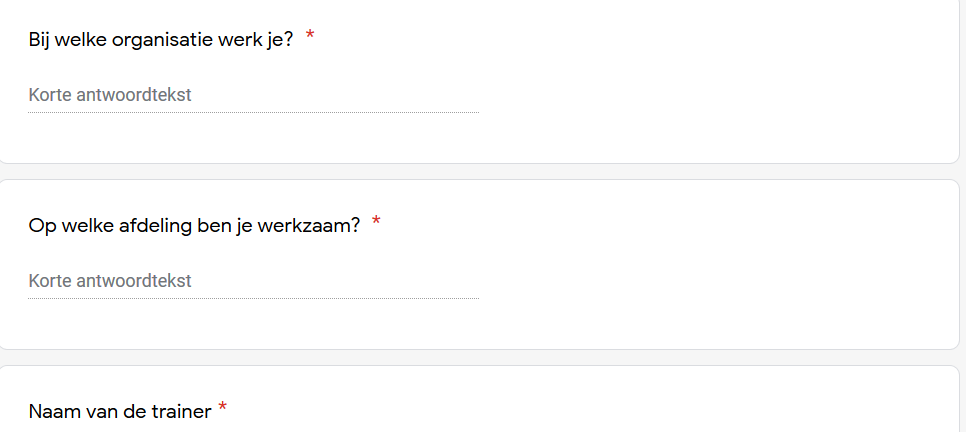 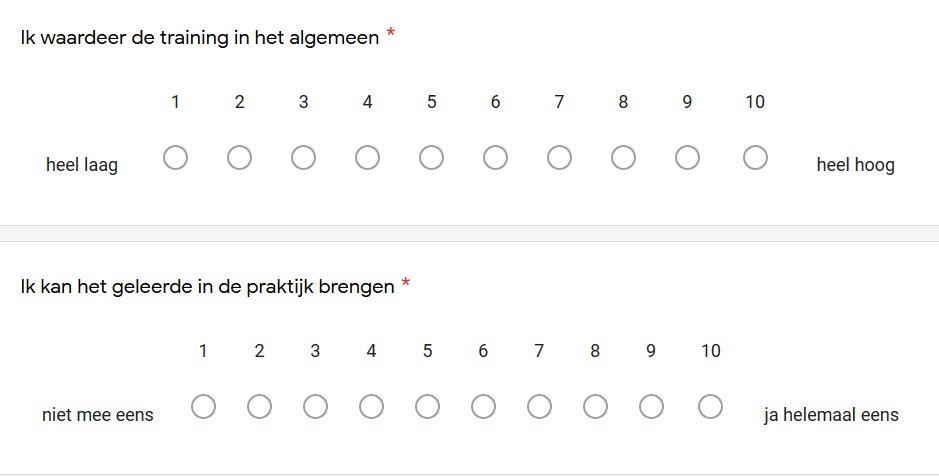 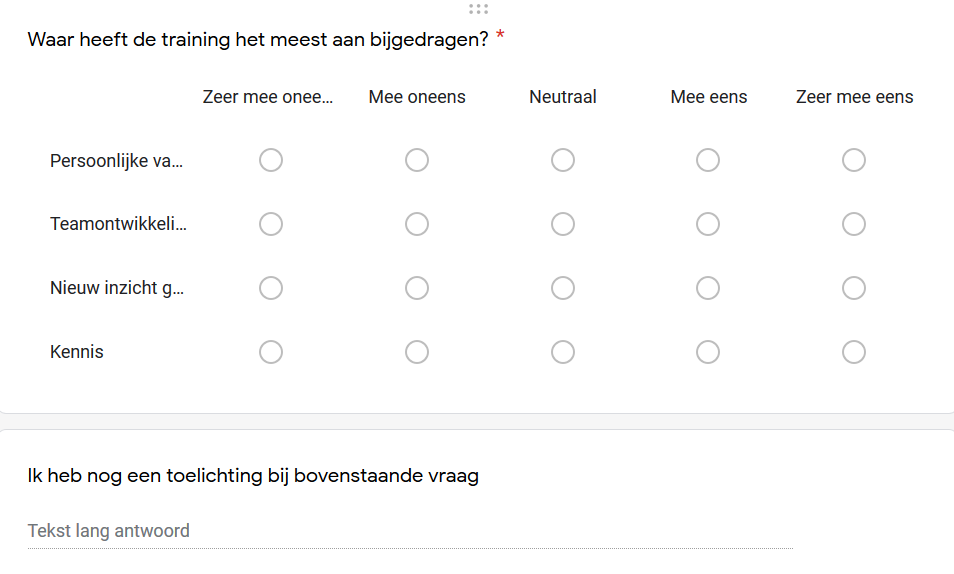 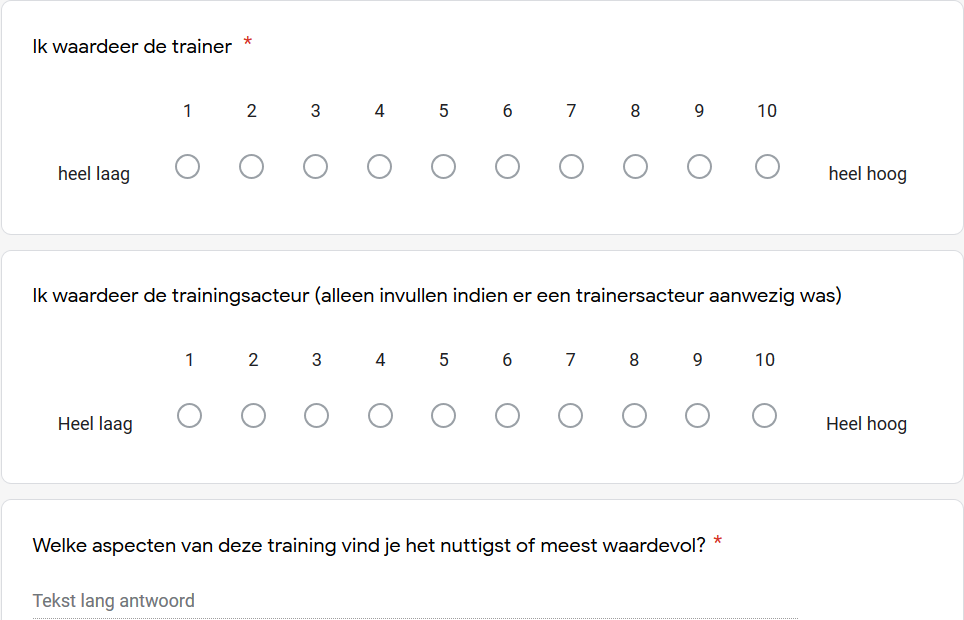 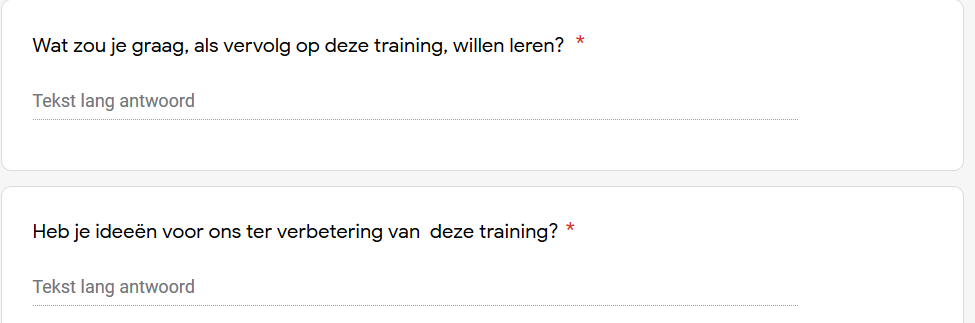 Ook te vinden via:http://www.evaluatie-trifier.nl. 
Of de volgende QR code: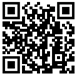 DeelnemerslijstInformatie over onze trainersTrainer Set van der HoornFunctie:	Trainer, Instructeur, Adviseur, CoachPraktijkervaring: 	Werkzaam in zowel profit als non-profit sector. Thema’s binnen ontwikkel- en veranderingstrajecten: communiceren met kinderen/ouders, objectief waarnemen/communiceren,  verbale/non verbale communicatie, omgaan met stress/emoties, geven/ontvangen feedback, agressie- en conflicthantering, de-escalerend gedrag, teambuilding, gastvrijheid, klantgericht werken (face to face/call & contactcenter branche), verkoop, klachtenafhandeling, individuele,- en team coaching gericht op competentie en performance verbetering, intervisie.Ervaring als trainer: Vanaf 1998 in diverse werkvelden zoals als trainer, begeleider en coach werkzaam op het gebied van communicatie, ontwikkel- en veranderingstrajecten.Trainer Mark NoordijkFunctie:	Docent, Trainer, Instructeur,  CoachPraktijkervaring: 	Werkzaam in non-profit sector. Verbindend, explorerend en veelzijdig. Gaat het contact altijd aan met de ander en streeft naar verbinding binnen een groep. Werkt zo evidence based mogelijk. Als weerbaarheidstrainer bezig met mindsets, motoriek en stresshantering. En verbindt deze kennisbronnen met elkaar tijdens trainingen. Ervaring als trainer: Vanaf 2008 docent verpleegkunde; sinds 2011 ervaring als trainer rondom verbale en fysieke agressie. Sinds 2016 Freelance leerfacilitator en opleider werkzaam op het gebied van communicatie, agressie- en conflicthantering en veiligheidstrainingen..Naam training:……………………………………………Naam training:……………………………………………Naam training:……………………………………………Naam training:……………………………………………Naam training:……………………………………………Naam training:……………………………………………Naam training:……………………………………………Naam docent:…………………………Naam docent:…………………………Naam docent:…………………………Naam docent:…………………………Naam docent:…………………………Naam docent:…………………………Naam docent:…………………………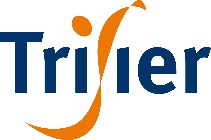 Trainingsdatum:…………………………………………………………Trainingsdatum:…………………………………………………………Trainingsdatum:…………………………………………………………Trainingsdatum:…………………………………………………………Trainingsdatum:…………………………………………………………Trainingsdatum:…………………………………………………………Trainingsdatum:…………………………………………………………Trainingsdatum:…………………………………………………………Trainingsdatum:…………………………………………………………Trainingsdatum:…………………………………………………………Trainingsdatum:…………………………………………………………Trainingsdatum:…………………………………………………………Trainingsdatum:…………………………………………………………Trainingsdatum:…………………………………………………………Trainingsdatum:…………………………………………………………Trainingstijden:…………………………………………………………Trainingstijden:…………………………………………………………Trainingstijden:…………………………………………………………Trainingstijden:…………………………………………………………Trainingstijden:…………………………………………………………Trainingstijden:…………………………………………………………Trainingstijden:…………………………………………………………Trainingstijden:…………………………………………………………Trainingstijden:…………………………………………………………Trainingstijden:…………………………………………………………Trainingstijden:…………………………………………………………Trainingstijden:…………………………………………………………Trainingstijden:…………………………………………………………Trainingstijden:…………………………………………………………Trainingstijden:…………………………………………………………Voornaam + AchternaamVoornaam + AchternaamVoornaam + AchternaamVoornaam + AchternaamM/VM/VEmailEmailAan- afwezig paraaf123456789101112131415